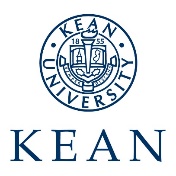 Office of Accessibility Services1000 Morris Avenue Kean Wellness Center Downs Hall Room 122Email: accessibilityservices@kean.eduMeal Plan Exemption RequestMedical  Student Information: Name (please print clearly):  ________________________________________Kean ID#: ____________________         Kean Email:  ____________________________Cell Phone #: ________________________  Home Phone #:  ___________________________Status: Incoming First-Year Student     Transfer Student   Returning Student     Exemption Request is for: Fall:     Spring:              Academic year ______________    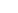 I am requesting: ❑ Meal Plan reduction                               ❑ No Meal Plan   I have met with on campus Gourmet Dining Services to review my request:  Yes    No   Name of person you met with:  _____________________________REASON FOR EXEMPTION REQUEST  ❑  MEDICAL (Please provide the documentation listed below with your request)Documentation from your healthcare provider via the Disability Verification Form for Medical ProvidersSupporting medical documentation in the form of reports and evaluations     IMPORTANT INFORMATION: 1. Submission of this form does not guarantee the specific exemption requested will be granted. You will be informed of the decision in writing.  2. You are responsible for full payment of your current meal plan, unless you are notified in writing that an exemption has been approved. 3. Work/Internship Exemptions: Approvals are for one semester only. Residents must apply each semester.4. Religious Exemptions: Approvals are for the entire student enrollment period. 5. Applications are due by July 1st (Fall), December 1st (Spring), and April 1st (Summer).